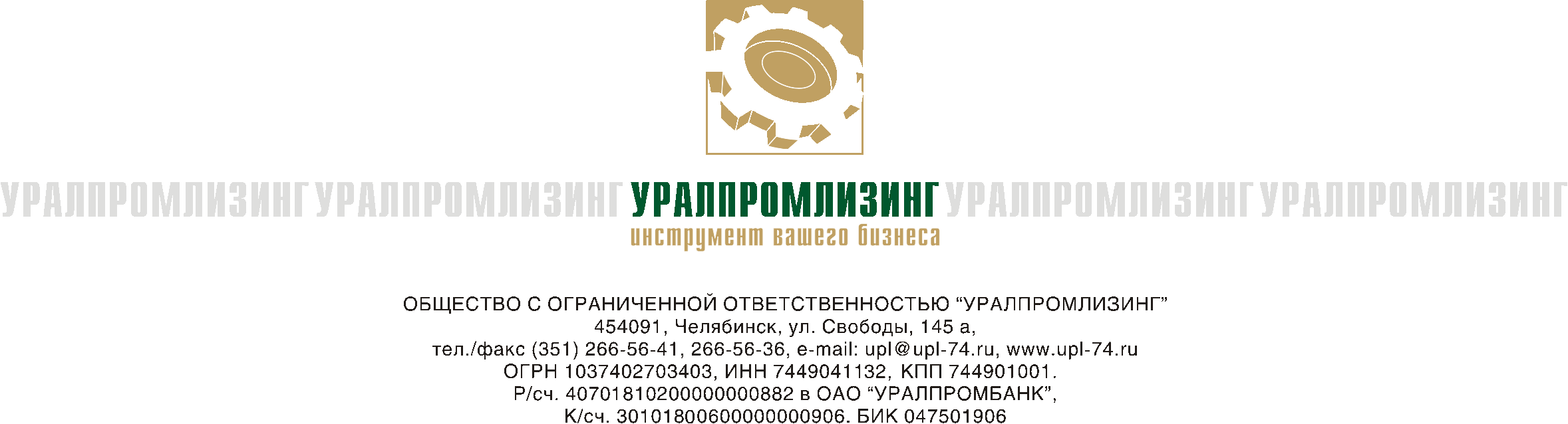 Данный РАСЧЁТ является ПРЕДВАРИТЕЛЬНЫМ и не обязывает ни одну из сторон к заключению договора на данных условиях.Расчет приведен без учета стоимости страхования имущества.Преимущества приобретения оборудования в ООО «Уралпромлизинг»:Кроме страхования имущества нет обязательного дополнительного страхования жизни, страхования здоровья и каких то других видов страхования.Нет дополнительных скрытых комиссий – за оформление, сбор документов, консультирование, выезд, юридическое и бухгалтерское сопровождение, и прочее.Лизинг — это эффективный инструмент для развития Вашего бизнеса! Вид имуществаТокарный универсальный станок Ф400Токарный универсальный станок Ф400Стоимость имущества с учетом НДС, руб.894 000 руб894 000 рубАванс, руб.268 20030%Срок договора (мес):36 месяцев (3 года)36 месяцев (3 года)БалансодержательЛизингополучательЛизингополучательДата№ платежаРавномерный графикУбывающий график01.12.20161-Аванс268 200,00268 200,0001.01.2017226 435,7042 725,7201.02.2017326 435,7037 666,4801.03.2017426 435,7035 444,2401.04.2017526 435,7035 867,1401.05.2017626 435,7034 575,2601.06.2017726 435,7034 100,8201.07.2017826 435,7032 859,2901.08.2017926 435,7032 367,5301.09.20171026 435,7031 513,2801.10.20171126 435,7030 345,2601.11.20171226 435,7029 829,5301.12.20171326 435,7028 709,1901.01.20181426 435,7028 178,8101.02.20181526 435,7027 365,8401.03.20181626 435,7025 822,8001.04.20181726 435,7025 764,6601.05.20181826 435,7024 758,8501.06.20181926 435,7024 196,5101.07.20182026 435,7023 234,6501.08.20182126 435,7022 661,3901.09.20182226 435,7021 906,2201.10.20182326 435,7021 008,2801.11.20182426 435,7020 420,6401.12.20182526 435,7019 563,9801.01.20192626 435,7018 968,0801.02.20192726 435,7018 254,1901.03.20192826 435,7017 275,2801.04.20192926 435,7016 851,1801.05.20193026 435,7016 093,0801.06.20193126 435,7015 481,2001.07.20193226 435,7014 760,6501.08.20193326 435,7014 144,2401.09.20193426 435,7013 488,1501.10.20193526 435,7012 821,9301.11.20193616 435,702 200,73Выкупной платеж10 000,0010 000,00ИТОГО1 193 449,351 129 425,09НДС в составе лизинговых платежей (предъявляется к зачету по платежам в бюджет) руб.НДС в составе лизинговых платежей (предъявляется к зачету по платежам в бюджет) руб.182 051,60172 285,18Экономия по налогу на прибыль за весь период лизинга, руб.Экономия по налогу на прибыль за весь период лизинга, руб.202 279,55191 427,98Среднегодовое удорожание предмета лизингаСреднегодовое удорожание предмета лизинга11,17%8,78%